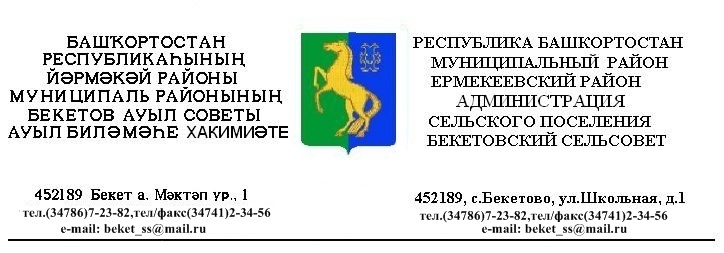              		бойорок                                                                      распоряжение      «12»  октябрь  2016 й.               № 42                  «12» октября   2016 г.Об утверждении календарного плана физкультурных (спортивных) мероприятий сельского поселения  Бекетовский сельсовет муниципального района  Ермекеевский район Республики Башкортостан, включающих реализацию комплекса ГТО среди детей и взрослых на 2016-2017 годы      В целях привлечения широких масс населения к занятиям физической культурой, развития детского спорта, формирования и подготовки  спортивного резерва, руководствуясь Федеральным законом от 06.10.2003 г.№131-ФЗ «Об общих принципах организации местного самоуправления в Российской Федерации», Федеральным законом от 4 декабря 2007 г. №329-ФЗ «О физической культуре и спорте в Российской Федерации», Уставом сельского поселения  Бекетовский сельсовет муниципального района  Ермекеевский район  Республики Башкортостан:       1.Утвенрдить прилагаемый календарный план физкультурных (спортивных) мероприятий сельского поселения  Бекетовский сельсовет муниципального района  Ермекеевский район Республики Башкортостан, включающих реализацию комплекса ГТО среди детей и взрослых на 2016-2017 годы.      2.Организовать участие инвалидов и лиц с ограниченными возможностями здоровья в физкультурных (спортивных) мероприятиях, предусмотренных календарным планом, утвержденным настоящим распоряжением.ИО главы сельского поселения                                Ф.К. Ахметшина                                                  «Утверждаю»ИО главы сельского поселения Бекетовский сельсоветМР  Ермекеевский район РБ____________ Ф.К.Ахметшина План физкультурных (спортивных) мероприятий, в том числе включающихреализацию комплекса ГТО среди детей на 2016-2017 год№Название мероприятийМесто проведенияДата проведенияОтветственный1Лыжные гонки (2-4 ступени)ООШ с.Бекетово – филиал МОБУ СОШ с.им. 8 марта  февральАдминистрация СП2Стрельба(3-5 ступени);Поднимание туловища из положения лежа на спине(4-5 ступени)ООШ с.Бекетово – филиал МОБУ СОШ с.им. 8 марта февральАдминистрация СП3Прыжок в длину с места толчком двумя ногами(2 -5 ступень)ООШ с.Бекетово – филиал МОБУ СОШ с.им. 8 марта февральАдминистрация СП4Наклон вперед из положения стоя с прямыми ногами на гимнастической скамье (1-5 ступень)ООШ с.Бекетово – филиал МОБУ СОШ с.им. 8 марта  февральАдминистрация СП5Метание мяча в цель(1 ступень)Спортивные площадки ООШ с.Бекетово – филиал МОБУ СОШ с.им. 8 марта  февральАдминистрация СП6Подтягивание на перекладине(1-2 ступень)или сгибание , разгибание рук в упоре (1-5 ступень)ООШ с.Бекетово – филиал МОБУ СОШ с.им. 8 марта  февральАдминистрация СП7Прыжок с места (1 ступень)ООШ с.Бекетово – филиал МОБУ СОШ с.им. 8 марта  февральАдминистрация СП8Метание мяча в цель (1-2 ступени)Спортивные площадки ООШ с.Бекетово – филиал МОБУ СОШ с.им. 8 марта  февральАдминистрация СП9Стрельба(3-5 ступени);Поднимание туловища из положения лежа на спине(4-5 ступени)ООШ с.Бекетово – филиал МОБУ СОШ с.им. 8 марта  мартАдминистрация СП10Прыжок в длину с места толчком двумя ногами(2 -5 ступень)ООШ с.Бекетово – филиал МОБУ СОШ с.им. 8 марта  мартАдминистрация СП11Наклон вперед из положения стоя с прямыми ногами на гимнастической скамье(1-5 ступень)ООШ с.Бекетово – филиал МОБУ СОШ с.им. 8 марта мартАдминистрация СП12Метание мяча в цельСпортивные площадки ООШ с.Бекетово – филиал МОБУ СОШ с.им. 8 марта мартАдминистрация СП13Подтягивание на перекладине или сгибание , разгибание рук в упоре ООШ с.Бекетово – филиал МОБУ СОШ с.им. 8 марта мартАдминистрация СП14Прыжок с места (1 ступень)ООШ с.Бекетово – филиал МОБУ СОШ с.им. 8 марта мартАдминистрация СП15Метание мяча в цель (1-2 ступени)Спортивные площадки ООШ с.Бекетово – филиал МОБУ СОШ с.им. 8 марта мартАдминистрация СП16Бег(30м,60м,100м),(4-5 ступени)Спортивные площадки ООШ с.Бекетово – филиал МОБУ СОШ с.им. 8 марта майАдминистрация СП17Бег (,1.5 км,2 км,3 км) или кросс по пересеченной местности(4-5 ступени)Спортивные площадки ООШ с.Бекетово – филиал МОБУ СОШ с.им. 8 марта майАдминистрация СП18Туристский поход(3-5 ступени)Спортивные площадки ООШ с.Бекетово – филиал МОБУ СОШ с.им. 8 марта Май-июньАдминистрация СП19Бег на выносливость(30м,60м.100м),(1-3 ступени)Спортивные площадки ООШ с.Бекетово – филиал МОБУ СОШ с.им. 8 мартасентябрьАдминистрация СП20День здоровьяООШ с.Бекетово – филиал МОБУ СОШ с.им. 8 мартасентябрьАдминистрация СП21Челночный бег(1 ступень)ООШ с.Бекетово – филиал МОБУ СОШ с.им. 8 мартасентябрьАдминистрация СП22Прыжок в длину с места(1-5 ступени)Спортивные площадки ООШ с.Бекетово – филиал МОБУ СОШ с.им. 8 мартасентябрьАдминистрация СП23Метание мяча(2-5 ступень) Спортивные площадки ООШ с.Бекетово – филиал МОБУ СОШ с.им. 8 мартаоктябрьАдминистрация СП24Бег на лыжах(1-3 ступени)ООШ с.Бекетово – филиал МОБУ СОШ с.им. 8 мартадекабрьАдминистрация СП